                                                            ΕΠΕΙΓΟΝ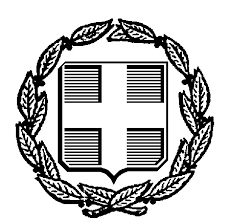 ΕΛΛΗΝΙΚΗ ΔΗΜΟΚΡΑΤΙΑ                               Νέα Ιωνία   29-03-2021ΕΙΡΗΝΟΔΙΚΕΙΟ ΝΕΑΣ ΙΩΝΙΑΣ                        Αρ. Πρ.  ΔΥ/2021                                                                         Προς το Υπουργείο ΔικαιοσύνηςΤαχ. Δ/νση: Λεωφ. Ηρακλείου 269            Γραφείο Υπουργού                                              Τηλέφωνο: 2102756280 e-mail: Irinodikionionia@yahoo.gr                                                                                                                                                                                                                           Κοινοποίηση: Δικηγορικό Σύλλογο                                                                            Αθηνών.      Σε συνέχεια του από 28-3-2021 ΔΥ/2021 εγγράφου μας σας ενημερώνουμε ότι κατόπιν  διενέργειας απολύμανσης στο χώρο του Ειρηνοδικείου, από αύριο Τρίτη 30-3-2021, στο δικαστήριο θα διεξάγονται όλες οι προβλεπόμενες ενέργειες από την Κοινή Υπουργική Απόφαση με αριθμ. Δ1α/Γ.Π.οικ.: 18877/ 27. 3. 2021 (ΦΕΚ Β 1194/27.3.2021).                                           Η διευθύνουσα το Ειρηνοδικείο Νέας Ιωνίας                                             Παρασκευή Φλούδα                                             Ειρηνοδίκης Α’